Kingswood Suggested Packing ListAll children must wear their Upton sweatshirt/fleece to school for the journey to and from Grosvenor Hall.  If your child does not have one, they can be obtained via 'lost property'.Please clearly label or mark each item with your child's namewaterproof coatCarrier bags (for dirty clothing)2 pairs of outdoor shoes (lace up or velcro). Please no wellington boots1 pair of slippers or plimsolls to be worn indoorsenough underclothes jeans or tracksuit bottoms (children must have long trousers for some activities)shortst shirts - these make a good base layer if the weather is chilly!!tops and sweatshirts – hopefully we won’t need them! (children must have long trousers for some activities)pyjamas/night clothessoap, flannel, roll-on deodorant, toothbrush, toothpaste, towel (no aerosol please)up to £5 spending moneyLip balm, suntan lotionwater bottle (this can be refilled during the course of the trip)Skirts are not appropriate. 'Best clothes' are best left at home! Every item, down to underwear and socks must be labelled.Jewellery, even earrings are best left at home. If they cannot be removed, only studs should be worn. Hair must be tied back away from the face for all activities.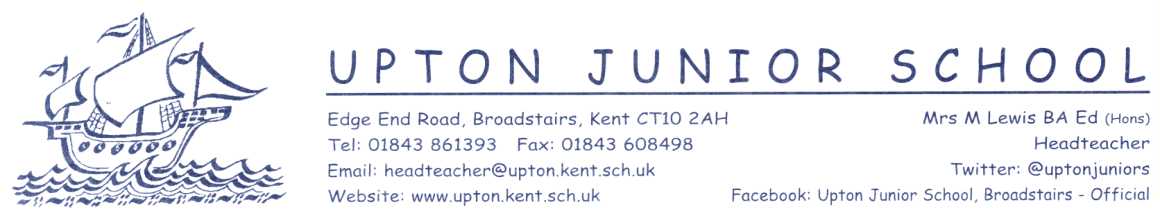 UPTON JUNIOR SCHOOLExecutive Headteacher: Mrs M LewisHeads of School: Miss D Arthur (Lower School) & Mr D Walker (Upper School)01843 861393Part of The Viking Academy Trust